Lesson 8:  Estimating QuantitiesClassworkExercise 1The Federal Reserve states that the average household in January of  had in credit card debt.  About how many times greater is the U.S. national debt, which is ?  Rewrite each number to the nearest power of  that exceeds it, and then compare.  Exercise 2There are about students attending school, kindergarten through th grade, in New York.  Express the number of students as a single-digit integer times a power of .    The average number of students attending a middle school in New York is .  How many times greater is the overall number of K-12 students compared to the number of middle school students?Exercise 3A conservative estimate of the number of stars in the universe is .  The average human can see about stars at night with his naked eye.  About how many times more stars are there in the universe, compared to the stars a human can actually see?Exercise 4The estimated world population in  was .  Of the total population,  million of those people were left-handed.  Approximately what percentage of the world population is left-handed according to the  estimation?Exercise 5The average person takes about  breaths per day.  Express this number as a single-digit integer times a power of .  If the average American lives about  years (or about  days), how many total breaths will a person take in her lifetime?Problem Set The Atlantic Ocean region contains approximately  gallons of water.  Lake Ontario has approximately gallons of water.  How many Lake Ontarios would it take to fill the Atlantic Ocean region in terms of gallons of water?U.S. national forests cover approximately  square miles.  Conservationists want the total square footage of forests to be  square miles.  When Ivanna used her phone to do the calculation, her screen showed the following:  What does the answer on her screen mean?  Explain how you know.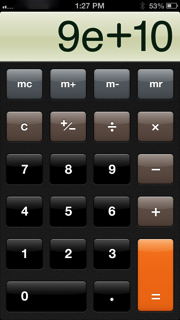   Given that the U.S. has approximately  million square miles of land, is this a
                  reasonable goal for conservationists?  Explain.  .  The average American is responsible for about  kilograms of carbon emission pollution each year.  Express this number as a single-digit integer times a power of .  The United Kingdom is responsible for about  kilograms.  Which country is responsible for greater carbon emission pollution each year?  By how much?